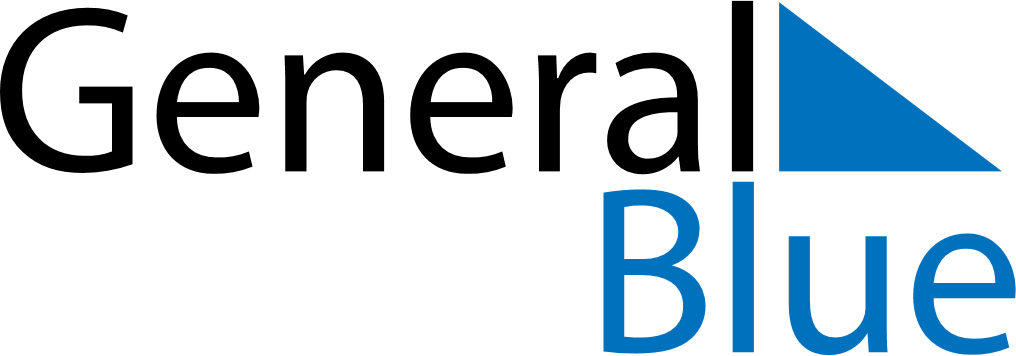 June 2024June 2024June 2024June 2024June 2024June 2024June 2024As Salman, Al Muthanna, IraqAs Salman, Al Muthanna, IraqAs Salman, Al Muthanna, IraqAs Salman, Al Muthanna, IraqAs Salman, Al Muthanna, IraqAs Salman, Al Muthanna, IraqAs Salman, Al Muthanna, IraqSundayMondayMondayTuesdayWednesdayThursdayFridaySaturday1Sunrise: 5:00 AMSunset: 6:59 PMDaylight: 13 hours and 59 minutes.23345678Sunrise: 4:59 AMSunset: 6:59 PMDaylight: 14 hours and 0 minutes.Sunrise: 4:59 AMSunset: 7:00 PMDaylight: 14 hours and 0 minutes.Sunrise: 4:59 AMSunset: 7:00 PMDaylight: 14 hours and 0 minutes.Sunrise: 4:59 AMSunset: 7:00 PMDaylight: 14 hours and 1 minute.Sunrise: 4:59 AMSunset: 7:01 PMDaylight: 14 hours and 2 minutes.Sunrise: 4:59 AMSunset: 7:01 PMDaylight: 14 hours and 2 minutes.Sunrise: 4:59 AMSunset: 7:02 PMDaylight: 14 hours and 3 minutes.Sunrise: 4:59 AMSunset: 7:02 PMDaylight: 14 hours and 3 minutes.910101112131415Sunrise: 4:58 AMSunset: 7:03 PMDaylight: 14 hours and 4 minutes.Sunrise: 4:58 AMSunset: 7:03 PMDaylight: 14 hours and 4 minutes.Sunrise: 4:58 AMSunset: 7:03 PMDaylight: 14 hours and 4 minutes.Sunrise: 4:58 AMSunset: 7:04 PMDaylight: 14 hours and 5 minutes.Sunrise: 4:58 AMSunset: 7:04 PMDaylight: 14 hours and 5 minutes.Sunrise: 4:58 AMSunset: 7:04 PMDaylight: 14 hours and 5 minutes.Sunrise: 4:59 AMSunset: 7:05 PMDaylight: 14 hours and 6 minutes.Sunrise: 4:59 AMSunset: 7:05 PMDaylight: 14 hours and 6 minutes.1617171819202122Sunrise: 4:59 AMSunset: 7:05 PMDaylight: 14 hours and 6 minutes.Sunrise: 4:59 AMSunset: 7:06 PMDaylight: 14 hours and 6 minutes.Sunrise: 4:59 AMSunset: 7:06 PMDaylight: 14 hours and 6 minutes.Sunrise: 4:59 AMSunset: 7:06 PMDaylight: 14 hours and 6 minutes.Sunrise: 4:59 AMSunset: 7:06 PMDaylight: 14 hours and 7 minutes.Sunrise: 4:59 AMSunset: 7:06 PMDaylight: 14 hours and 7 minutes.Sunrise: 5:00 AMSunset: 7:07 PMDaylight: 14 hours and 7 minutes.Sunrise: 5:00 AMSunset: 7:07 PMDaylight: 14 hours and 7 minutes.2324242526272829Sunrise: 5:00 AMSunset: 7:07 PMDaylight: 14 hours and 7 minutes.Sunrise: 5:00 AMSunset: 7:07 PMDaylight: 14 hours and 6 minutes.Sunrise: 5:00 AMSunset: 7:07 PMDaylight: 14 hours and 6 minutes.Sunrise: 5:01 AMSunset: 7:07 PMDaylight: 14 hours and 6 minutes.Sunrise: 5:01 AMSunset: 7:08 PMDaylight: 14 hours and 6 minutes.Sunrise: 5:01 AMSunset: 7:08 PMDaylight: 14 hours and 6 minutes.Sunrise: 5:02 AMSunset: 7:08 PMDaylight: 14 hours and 6 minutes.Sunrise: 5:02 AMSunset: 7:08 PMDaylight: 14 hours and 5 minutes.30Sunrise: 5:02 AMSunset: 7:08 PMDaylight: 14 hours and 5 minutes.